SLOVENŠČINA                                                                                  2. 4. 2020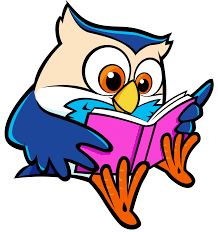 DANES BOŠ LAHKO SPOZNAL/A PRAVLJICO, KI JO JE NAPISAL PRAVLJIČAR ANDERSEN. PRAVLJICA JE MNOGE SPODBUDILA, DA SO JO PREBRALI IN OB NJEJ USTVARJALI.Poslušaj radijsko igro H. C. Andersen: Palčica, ki jo najdeš na spodnji povezavi.               https://otroski.rtvslo.si/avacc/media/play/id/174682182/section/radioLahko si jo tudi ogledaš:            https://www.youtube.com/watch?v=miOv9pd0yNwOdlomek je zapisan tudi v tvojem BERILU  na strani 80. Preberi .	Bi znal/ ustno obnoviti pravljico? Le poskusi!